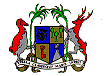 	    EMBASSY OF THE REPUBLIC OF MAURITIUS & PERMANENT MISSION TO THE UNITED NATIONS AND OTHER INTERNATIONAL ORGANISATIONS             AMBASSADE DE LA REPUBLIQUE DE MAURICE ET MISSION PERMANENTE AUPRES  DES  NATIONS UNIES                                             ET  DES AUTRES ORGANISATIONS INTERNATIONALESUniversal Periodic Review of Gabon 07 November 2017Statement by Mauritius Mr. President,My delegation thanks H.E. Mr Francis NKEA NDZIGUE, Minister of State, Minister of Justice and Chargé for Human Rights, for the comprehensive presentation of the UPR Report of Gabon.Mauritius commends Gabon for its engagement with the Human Rights Council and for the progress made since its last UPR cycle with respect to the rights to education, health, women empowerment and poverty alleviation.My delegation welcomes the strengthening of the institutional framework for human rights in Gabon, including the National Human Rights Commission and the measures taken in respect of the establishment of an independent national mechanism for the prevention of torture. We congratulate Gabon for the ratification of the Optional Protocol to the Convention on the Rights of Persons with Disabilities in 2014. In this regard my delegation recommends Gabon to continue its information campaign across the country on the rights of disabled persons in order to ensure the full realization of the rights of persons with disabilities and their integration into the society.We wish the delegation of Gabon a successful review.Thank you, Mr. President.